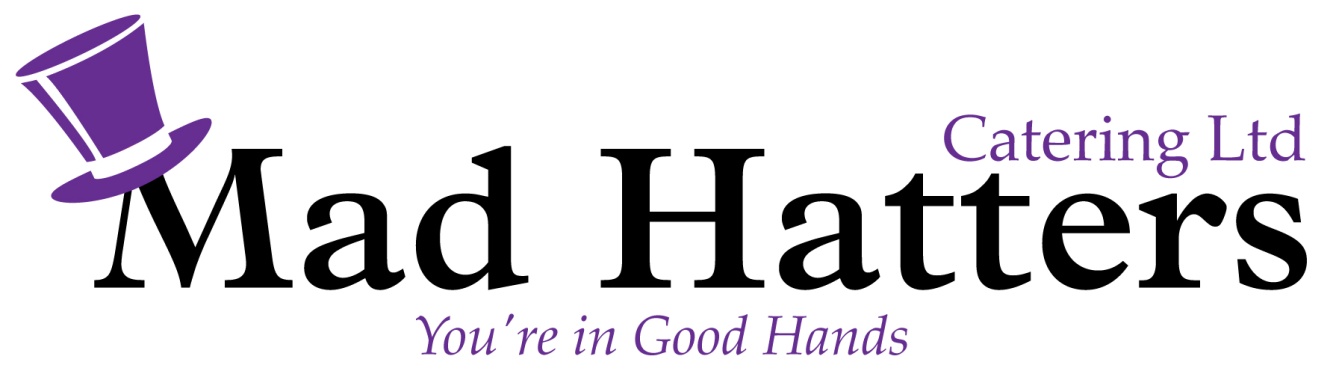 Allergen InformationIn compliance with the new food allergen labelling and information requirements under the EU Food Information for Consumers Regulation No. 1169/2011, Mad Hatters Ltd will now be providing our clients with specific buffet allergen information.Pure and SimplePossible Bread Fillings- Allergens- Cereals Containing Gluten, Milk, Crustaceans, Eggs, Fish, Mustard, Sulphites, Mustard, CeleryCocktail Sausages in Wholegrain Mustard Cereals Containing Gluten, MustardTortilla Crisp Cereals Containing Gluten, MilkBuffet Size Cheese and Tomato Pizza Cereals Containing Gluten, Soya, MilkSalsa Dip N/AOther Additional Items .....................................................................................................................................................................................................................................................................................................................................................................